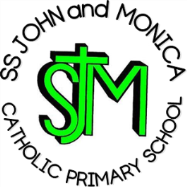 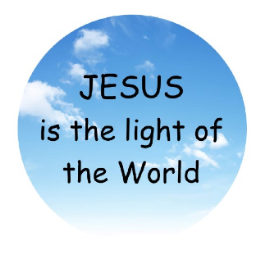 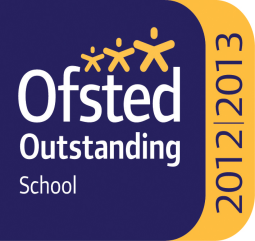 Ss. John & Monica’s Catholic Primary School – Bulletin 15 	Telephone:    0121 464 5868                                    Fax:	        0121 464 5046 Email:           enquiry@stjonmon.bham.sch.uk			Website:       www.stjonmon.bham.sch.uk	Twitter:	        @SSJohnMonicas   Friday 20th April 2018Welcome back to the Summer Term! We hope that you all had an enjoyable and restful Easter holiday, and we look forward to a productive and fun-filled term ahead, hopefully with some sunshine too!Class Mass The next school Masses will be celebrated on the following dates and all friends and parishioners are most welcome to attend:Thursday 26th April at 9:15am prepared by Year 5: The theme of the Mass is the Fourth Sunday of Easter (Mark the Evangelist 25th)Thursday   3rd May   at 9:15am prepared by Year 2: The theme of the Mass is Philip and James the Apostles (3rd)Election DayPlease note school will be open to pupils on Thursday 3rd May as the school will no longer be used as a Polling Station.New School WebsiteWe are delighted to announce that we have launched a new school website. You will find that our new school website is up-to-date and much easier to navigate. Please visit www.stjonmon.bham.sch.uk to have a look and keep in touch with school information.SATs (Statutory Assessment Tests)Year 6 will be completing their KS2 SATs during the week beginning Monday 14th May. All Year 6 pupils are invited to come to breakfast club free of charge each morning during the week of the tests. Full attendance this week is essential for all Year 6 pupils.Parent Questionnaire ResultsThank you to all parents who took the time to complete our Parent View Questionnaire. We are very pleased with the positive responses and we will be looking into any areas of parental discontent. May we remind you that if you have any concerns please speak to your child’s class teacher in the first instance. Our Pupil questionnaire results are currently being collated and will be in the next newsletter. Thank youOn-Line Safety Parent’s MeetingOn Wednesday 9th May 9.00am  we are holding an On-Line Internet Safety Parent’s Meeting. The meeting will cover how to keep your child safe whilst using the Internet, social networks, apps and games. We would encourage a representative for each child/family to attend.Summer UniformThank you to parents for upholding our school uniform policy. This term, dresses can be worn instead of skirts, and shorts instead of trousers. Please ensure that black shoes are worn and not boots or sandals. Please remember to label all items of clothing.Board Game AfternoonOn Friday 25th May, we will be holding a Board Game Afternoon to raise money for School Fund. Children are invited to bring in a board game of their choice to play and share with their peers. Please ensure these are brought into school in a plastic bag with your child’s name on & £1.00 voluntary contribution is sent in which will go towards our School Fund.Book FairThe Book Fair was a huge success this year! It was wonderful to see the love of reading in so many of our pupils. A total of £786.79 was raised; 50% of which is given to the school in the form of a book voucher for new books for the school library. Thank you again for you continued support.Summer Educational TripsThis term, your child will be bringing home a letter with details of their Summer Trip. Please ensure that consent forms are returned to the School Office and payments are to be paid online via the School Money website by the date indicated on the letter to guarantee a place on the trip. Admissions September 2018Any parents, who wish to accept an allocated place for their child in Reception from September 2018, must ensure that the acceptance slips are handed in to the office no later than 30th April.Grammar Schools’ AdmissionsParents of Year 5 children considering Grammar School Education for their child will need to register their child for the test at www.birminghamgrammarschools.org.  For September 2019 entry – Registration opens Tuesday 1st May 2018 and closes                  Friday 29 June 2018 at 4pm. School Dinner PaymentsA reminder that school dinner costs are: £2.30 per day  - £11.50 per week - which are now to be paid online via the School Money website.Coffee Morning and Stay and PlayWe will be holding a coffee morning and stay and play for toddlers in the school hall on Friday 4th May at 9.00am. We would be grateful of any cake donations on that day and invite as many parents/carers along as possible. All proceeds will go towards school fund.Attendance for the last 2 weeks: Week 26th-29th March – Well done to Year 2 - 100%                                                         Week 17th-20th April –  Well done to Year 2 – 100% We will be monitoring attendance and punctuality closely to ensure that no one slips into the persistent absence category, which is below 90% attendance. Please do not book any holidays in school time. The Golden Book – The following children have been chosen for exceptional work and behaviour. Well done to everyone!Dates for your Diary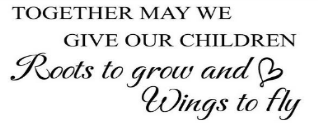 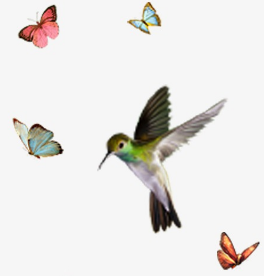 Mrs M. ElliottHead Teacher              TermStartHalf TermReopensTerm EndsSummer 2018Monday 28th MayMonday 4th JuneFriday 20th July2pm Finish 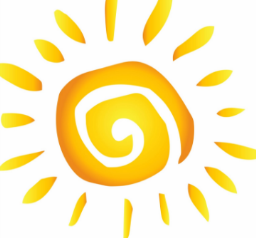 Autumn 2018Monday 3rd Sept –Training Day School Opens Tues 4th SeptMonday 29th OctMonday 5th Nov –Training Day School Opens Tues 6th NovFriday 21st Dec2pm FinishQuestionsStrongly AgreeAgreeDisagreeStrongly DisagreeDon’t KnowMy child is happy at school63.4%33.5%3%--My child feels safe at school68.3%29.3%1.2%-1.2%My child makes good progress at this school59.8%37.2%2.4%-0.6%My child is well looked after at this school64%32.9%2.4%-0.6%My child is taught well at this school64.6%33.5%--1.8%My child receives appropriate homework for their age46.3%37.2%11%-5.5%The school makes sure its pupils are well behaved55.5%40.2%3%1.2%The school deals effectively with bullying47.6%30.5%4.9%0.6%16.5%The school is well led and managed54.3%38.4%1.8%2.4%3%The school responds to any concerns I raise45.7%39.6%3%0.6%11%I receive valuable information from the school about my child52.4%40.2%2.4%1.2%3.7%Would you recommend this school to another parentYes97.6%Yes97.6%Yes97.6%No2.4%No2.4%  ClassReceptionYear 1Year 2Year 2Year 3Year 4Year 5Year 5Year 6% Attendance90.2%94.2%100%100%96.8%96.4%95.3%95.3%93.5%Lates333362444Whole School Attendance so far this yearWhole School Attendance so far this yearWhole School Attendance so far this yearWhole School Attendance so far this year95.8%95.8%School TargetSchool Target           97%           97%Reception: Miss Pratty, Mrs Shepherd & Mrs NadeemAmaya MalikYear 1: Miss Millar & Mrs HirjiRanell DhillonYear 2: Mrs Larkin & Mrs HodgesJeremiah OtimYear 3: Miss Hodgkinson & Miss HillCurtis BatchelorYear 4: Mr Hawker & Miss MorganArmaan RabbaniYear 5: Mr Ullah & Mrs AliSulaymaan MubarekYear 6: Miss Gee, Mrs Gray & Miss McKeownMuhammad AadamMrs Jena: Assistant Head TeacherMilaan Limbani - ReceptionMrs Elliott: Head TeacherSara Hussain – Year 6DateEventTimeWk. 23rd April 2018After School Clubs BeginAfter School Clubs BeginFriday 4th MayY5 trip to Safeside9:15am-3:00pmWk. 14th May 2018KS2 Statutory Assessment TestsKS2 Statutory Assessment Tests